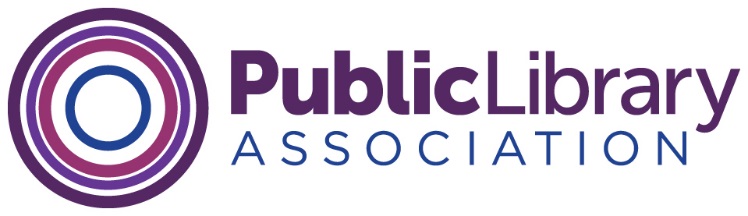 PLA Board of Directors MeetingVirtual Meeting – 11:00 am – 12:30 pm Central, April 15, 2022AgendaNOTE: The item highlighted in yellow below was updated April 13, 2022.Welcome and Introductions, Melanie Huggins, PLA PresidentAction Item:  Adoption of the agendaAdditional items may be added to the agenda prior to the adoption of the agenda. Items may also be removed from the consent agenda and moved to a discussion item. The PLA Board’s adoption of the consent agenda constitutes approval of those items on consent that have not been removed for discussion. PLA policies related to Board service, the strategic plan and Board roster have been included in ALA Connect as reference materials. These are not agenda items.Consent Agenda	Document NumberOrganizational Excellence and GovernanceDraft February 2022 Board Minutes	2022.242022 Election Results	2022.24aPreliminary Conference Results……………………………………………………………………	2022.25Action/Discussion/Decision Items	Document NumberOperating Agreement Discussion 	2022.26Maggie Farrell, ALA Treasurer and co-chair of the Operating Agreement Work Group and Andrew Pace, co-chair of the Operating Agreement Work Group will join the meeting to discuss progress and answer questionsNew Business, all	no documentZoom InstructionsPLA Meetings is inviting you to a scheduled Zoom meeting.Topic: PLA Board Virtual Meeting 04/15/2022Time: Apr 15, 2022 11:00 AM Central Time (US and Canada)Join Zoom Meetinghttps://ala-events.zoom.us/j/91926882351?pwd=eVp6a0pEc2pIVlI0T0hBUzFMc3I1Zz09Meeting ID: 919 2688 2351Passcode: 080653One tap mobile+13126266799,,91926882351# US (Chicago)+13017158592,,91926882351# US (Washington DC)Dial by your location        +1 312 626 6799 US (Chicago)        +1 301 715 8592 US (Washington DC)        +1 267 831 0333 US (Philadelphia)        +1 206 337 9723 US (Seattle)        +1 213 338 8477 US (Los Angeles)        +1 253 215 8782 US (Tacoma)Meeting ID: 919 2688 2351Find your local number: https://ala-events.zoom.us/u/acHcYIz7is